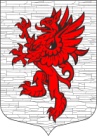 СОВЕТ ДЕПУТАТОВМУНИЦИПАЛЬНОГО ОБРАЗОВАНИЯЛОПУХИНСКОЕ СЕЛЬСКОЕ ПОСЕЛЕНИЕМО ЛОМОНОСОВСКИЙ МУНИЦИПАЛЬНЫЙ РАЙОНЛЕНИНГРАДСКОЙ ОБЛАСТИтретий созыв17 февраля  2016 года                                                                   д. ЛопухинкаРЕШЕНИЕ №  4    Об исполнении бюджета муниципального образования Лопухинское сельское поселение МО Ломоносовский  муниципальный район Ленинградской области за 2015 годВ соответствии с Федеральным законом № 131-ФЗ от 06.10.2003 г. «Об общих принципах организации местного самоуправления в РФ» и Уставом МО Лопухинское сельское поселение, Совет депутатов муниципального образования Лопухинское сельское поселение Ломоносовского муниципального района, заслушав отчет  об исполнении бюджета муниципального  образования Лопухинское сельское поселение  за 2015 год,   решил: 1. Утвердить отчет об исполнении бюджета муниципального образования Лопухинское сельское поселение  за 2015 года по доходам в сумме  34065,3 тыс.  руб.,  по расходам   37042,1 тыс.  руб. со следующими показателями:- по доходам бюджета МО Лопухинское сельское поселение за 2015 год  согласно приложению № 1;- по расходам бюджета МО Лопухинское сельское поселение  за 2015 год   согласно приложению № 2. 2. Разместить (обнародовать) настоящее решение на официальном сайте МО Лопухинское сельское поселение в информационно-телекоммуникационной сети Интернет.Заместитель председателя Совета депутатов МО Лопухинское СП                                     З.И. РусановаПриложение № 1к решению Совета депутатов МО Лопухинское сельское поселение№ 4 от 17  февраля 2016 годаДоходы                                                                                                                  тыс. руб.Приложение № 2к решению Совета депутатов МО Лопухинское сельское поселение№ 4  от 17  февраля 2016 годаРасходыНаименование доходного источникаГодовой планФакт отчетного периодаПроцент исполнения годового плана, %НАЛОГОВЫЕ ДОХОДЫ, всего19656,923683,5120,5Налог на доходы физических лиц1130,31543,1136,5Акцизы1985,52218,9111,8Единый сельскохозяйственный налог1121,41121,4100,0Налог на имущество физических лиц185,7122,766,1Транспортный налог с организаций60,073,3122,2Транспортный налог с физических лиц1064,01323,3124,4Земельный налог14100,017259,7122,4Государственная пошлина10,021,16,5НЕНАЛОГОВЫЕ ДОХОДЫ, всего822,0798,097,1Доходы от использования имущества, находящегося в государственной и муниципальной собственности710,0786,0110,7Доходы от продажи земельных участков, находящихся в государственной и муниципальной собственности100,00,00,0Прочие неналоговые доходы12,012,0100,0ВСЕГО НАЛОГОВЫЕ И НЕНАЛОГОВЫЕ ДОХОДЫ20478,924481,5119,5БЕЗВОЗМЕЗДНЫЕ ПОСТУПЛЕНИЯ, всего10004,99583,895,8Субсидии бюджетам субъектов Российской Федерации и муниципальных образований (межбюджетные субсидии)7297,67297,6100,0Субвенции бюджетам субъектов Российской Федерации и муниципальных образований207,3207,3100,0Иные межбюджетные трансферты2 500,02078,983,2ДОХОДЫ БЮДЖЕТА, всего30483,834065,3111,7Наименование показателяКод бюджетной классификацииКод бюджетной классификацииКод бюджетной классификацииПо бюджету на 2015 год (тыс.руб.)Исполнено                          за                          2015 года                 (тыс. руб.)Процент исполнения, %Наименование показателяКод главыКод разделаКод подразделаПо бюджету на 2015 год (тыс.руб.)Исполнено                          за                          2015 года                 (тыс. руб.)Процент исполнения, %Местная администрация                                             МО Лопухинское сельское поселение909Общегосударственные вопросы90901008796,98559,797,3Функционирование законодательных (представительных) органов государственной власти и представительных органов муниципальных образований909010313,613,6100,0Функционирование Правительства Российской Федерации, высших исполнительных органов государственной власти субъектов Российской Федерации, местных администраций90901048782,58545,097,3Другие общегосударственные  вопросы90901131,01,0100,0Национальная оборона9090200206,3206,3100,0Мобилизационная и вневойсковая подготовка9090203206,3206,3100,0Национальная безопасность и правоохранительная деятельность9090300110,0110,0100,0Защита населения и территории от чрезвычайных ситуаций природного и техногенного характера, гражданская оборона9090309110,0110,0100,0Национальная экономика90904005727,25455,095,2Дорожное хозяйство (дорожные фонды)90904095177,24977,196,1Другие вопросы в области  национальной экономики9090412550,0477,886,9Жилищно-коммунальное хозяйство909050013577,713270,297,7Жилищное хозяйство90905015690,25675,099,7Коммунальное хозяйство9090502720,0665,292,4Благоустройство90905037166,86929,996,7Культура90908019126,28768,496,1Пенсионное обеспечение9091001680,0672,698,9Всего расходов38224,337042,196,9